Załącznik nr 1 do Uchwały nr IV/43/2019 Rady Miasta Świdnik z dnia 24 stycznia 2019 r. 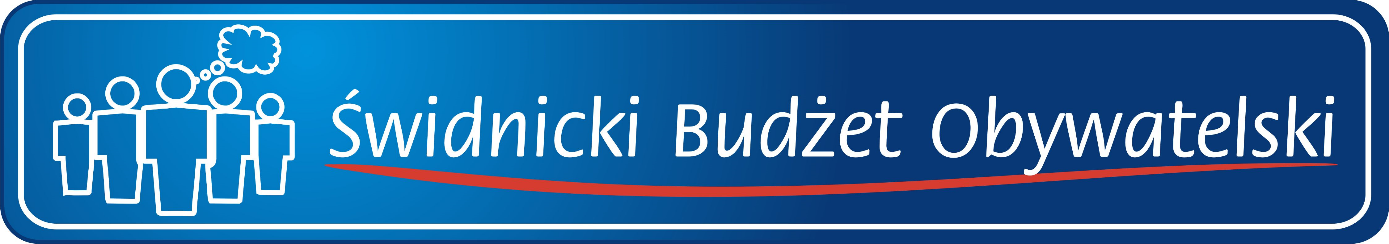 Formularz zgłoszeniaprojektu do Świdnickiego Budżetu Obywatelskiego na 2024 rokwraz z listą mieszkańców Świdnika popierających ten projektWypełniony formularz wraz z listą poparcia mieszkańców Świdnika, którzy ukończyli 13 rok życianależy złożyć w Biurze Obsługi Klienta Urzędu Miasta Świdnik w terminie określonym w harmonogramie budżetu obywatelskiego lub przesłać drogą pocztową na adres Urzędu Miasta Świdnik(decyduje data stempla pocztowego)Tytuł projektuLokalizacja projektuKrótki opis projektu (do 400 znaków, prezentacja w materiałach promocyjnych)Opis projektu (do 3500 znaków)	UzasadnienieProsimy o wskazanie dlaczego projekt powinien zostać zrealizowany, jaki problem rozwiązuje, w jaki sposób jego realizacja wpłynie na życie mieszkańców - uzasadnienie powinno przekonać mieszkańców do głosowania na ten projekt.Wstępny kosztorysProsimy wskazać składowe części projektu oraz ich szacunkowe koszty brutto (możliwość konsultacji z Referatem Biuro Obsługi Inwestora Wydziału Komunikacji Społecznej Urzędu Miasta Świdnik). Lista z podpisami osób popierających projekt (załącznik obowiązkowy)Listę (Załącznik nr 2) zawierającą podpisy minimum 15 mieszkańców m. Świdnik, którzy ukończyli 13 rok życia, należy dołączyć do formularza zgłoszenia projektu. Każda dodatkowa strona listy powinna mieć taką sama formę za wyjątkiem oznakowania kolejnym numerem strony (listę należy załączyć w wersji pisemnej w oryginale).Dodatkowe załączniki (nieobowiązkowe)zdjęcie/a dotyczące projektu;mapa z zaznaczeniem lokalizacji projektu;ekspertyzy, rekomendacje;inne.Autor / autorzy projektuKLAUZULA INFORMACYJNA1) administratorem Pani/Pana danych osobowych jest Gmina Miejska Świdnik z siedzibą w Świdniku, ul. Stanisława Wyspiańskiego 27, 21-040 Świdnik 2) dane kontaktowe Inspektora Ochrony Danych Osobowych e-mail : iod@e-swidnik.pl,3) Pani/Pana dane osobowe będą przetwarzane w celu przeprowadzenia Świdnickiego Budżetu Obywatelskiego;4) Pani/Pana dane osobowe będą przetwarzane na podstawie przepisów ustawy z dnia 8 marca 1990 r. o samorządzie gminnym (Dz.U. z 2018 r., poz. 994 z późn. zm.)5) Pani/Pana dane osobowe będą przechowywane przez okres niezbędny do dokonania wyboru i realizacji projektu Świdnickiego Budżetu Obywatelskiego, minimum 5 lat, przez wymagany w świetle obowiązującego prawa okres po przeprowadzeniu wyboru wniosków, w celu archiwizowania danych, zgodnie z kategoriami archiwalnymi;6) Pani/Pana dane zostaną udostępnione podmiotom upoważnionym na podstawie przepisów prawa. Dodatkowo dane mogą być dostępne dla usługodawców wykonujących zadania na zlecenie Administratora w ramach świadczenia usług serwisu, rozwoju i utrzymania systemów informatycznych;7) posiada Pani/Pan prawo dostępu do treści swoich danych osobowych oraz prawo żądania ich sprostowania a także prawo do ograniczenia przetwarzania swoich danych osobowych;8) ma Pan/Pani prawo wniesienia skargi do Prezesa UODO w przypadku nieprawidłowości przy przetwarzaniu danych osobowych. 
* Podkreślić wybraną przez siebie drogę kontaktu pisemnegoPodanie wszystkich powyższych danych jest obowiązkowe, zarówno adres zamieszkania (jako element umożliwiający określenie czy autor jest uprawniony do uczestnictwa w Świdnickim Budżecie Obywatelskim) jak i adres e-mail oraz numer telefonu służące do szybkiego kontaktu z autorami w sprawach złożonego projektu. Poprzez podkreślenie proszę wybrać preferowaną drogę kontaktu pisemnego w sprawach związanych, ze złożonym projektem (adres zamieszkania lub e-mail).Numer identyfikacyjny projektu:(wypełnia Urząd Miasta Świdnik)Lp.Składowe części projektuKoszt brutto w zł1.2.3.4.5.6.7.Całkowity koszt brutto projektu:Całkowity koszt brutto projektu:Lp.Imię i nazwiskoautoraData urodzenia*Adres zamieszkaniaKontakt
Podpis1.*e-mail:….…………………………tel.: …………………………………..2.*e-mail: .………………………… tel.: ………………………………..…3.*e-mail:….…………………………tel.: ………………………………..…